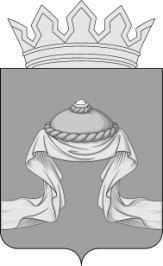 Администрация Назаровского районаКрасноярского краяРАСПОРЯЖЕНИЕ«22» 12 2023                                        г. Назарово				        № 503-рВ соответствии со статьями 447 - 449 Гражданского кодекса Российской Федерации, частью 5 статьи 17.1 Федерального закона от 26.07.2006 № 135-ФЗ
«О защите конкуренции», Приказом ФАС России от 21 марта 2023 г. № 147/23 
«О порядке проведения конкурсов или аукционов на право заключения договоров аренды, договоров безвозмездного пользования, договоров доверительного управления имуществом, иных договоров, предусматривающих переход прав в отношении государственного или муниципального имущества, и перечне видов имущества, в отношении которого заключение указанных договоров может осуществляться путем проведения торгов в форме конкурса», руководствуясь статьями 15, 19 Устава Назаровского муниципального района Красноярского края: 1. Провести торги в форме электронного аукциона на право заключения договоров аренды объектов недвижимого имущества муниципальной собственности Назаровского муниципального района Красноярского края согласно приложению.2. Отделу градостроительства и имущественных отношений администрации Назаровского района (Леганова):- подготовить извещение и аукционную документацию о проведении электронного аукциона на право заключения договоров аренды объектов недвижимого имущества муниципальной собственности Назаровского района; - разместить 25.12.2023 извещение и документацию о проведении электронного аукциона на право заключения договоров аренды объектов недвижимого имущества муниципальной собственности Назаровского района
на официальном сайте торгов (www.torgi.gov.ru) в информационно-телекоммуникационной сети «Интернет».3. Отделу организационной работы и документационного обеспечения администрации Назаровского района (Любавина) разместить распоряжение
на официальном сайте Назаровского муниципального района Красноярского края
в информационно-телекоммуникационной сети «Интернет». 4. Контроль за выполнением распоряжения возложить на заместителя главы района по сельскому хозяйству и земельным отношениям (Гончаров).5. Распоряжение вступает в силу со дня подписания.Глава района 					          М.А. КовалевПриложение к распоряжению администрации Назаровского района от «22» 12 2023 № 503-рНедвижимое имущество муниципальнойсобственности Назаровского муниципального района Красноярского края для проведения электронного аукциона на право заключения договоров аренды № п/пНаименованиеМесто нахождения объектаПлощадь, кв. м1Нежилое помещениеКрасноярский край, Назаровский район, д. Костеньки, ул. Зеленая, д. 11 «А»,
пом. 2 80,12Нежилое помещениеКрасноярский край, Назаровский район, п. Зарянка, ул. Центральная, д. 6, пом. 675,3